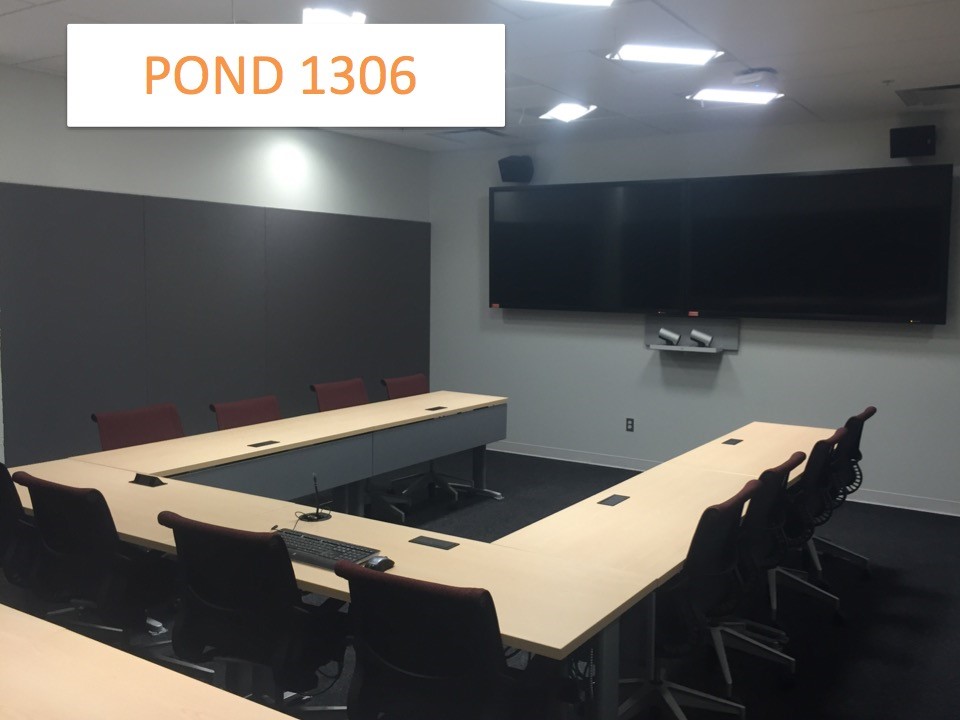 potential usesInvite guest speakers Allow students to attend a class remotelyDeliver online info sessionsHost virtual office hoursroom accessMust be booked on the Education internal booking system. See authorized staff in your department to book this facility.If you have booked this room during regular office hours (Mon - Fri   8:30am - 4:30pm), you will need to sign out an access card, available at Ponderosa in the LLED office (#2013) or EDST office (#2009). You may also sign out a card available in your department in Scarfe. There is a replacement fee of $10.00 if a card is lost/not returned.If you have booked this room Mon – Fri 4:30pm - 8:00pm and need AV support, see below (“Support”).USING web/video conference in THIS ROOMThe equipment is software agnostic, but is most suitable for BlueJeans or Skype. The BlueJeans login information is outlined on the laminated info sheet in this room.supportFor training, technical support during your session, or if you need a video conference session recorded:Submit a ticket to UBC IT-AV Services at http://it.ubc.ca/sos  or contact the UBC AV Helpdesk: av.helpdesk@ubc.ca or 604.822.7956. Mon - Fri   7:30 am - 8:00 pm. 